Anzac HotelMerkez, Merkez, Çanakkale, Türkiye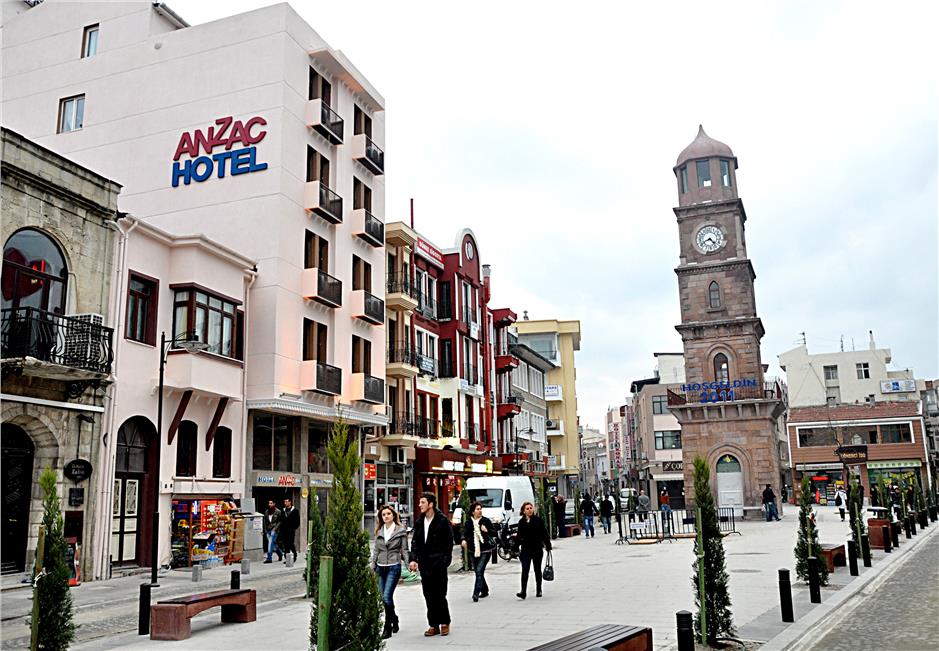 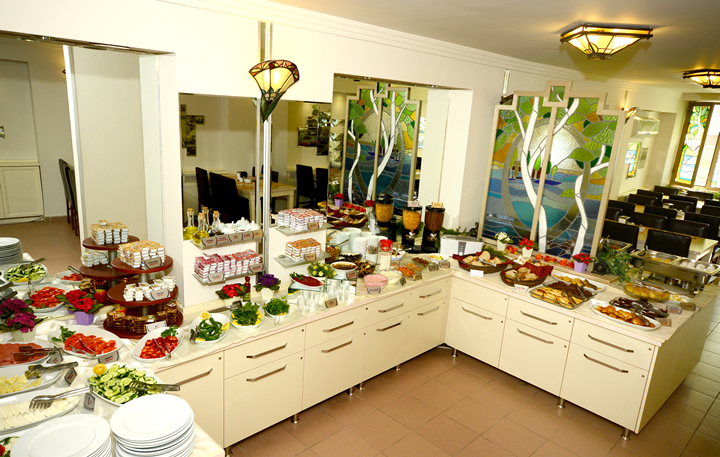 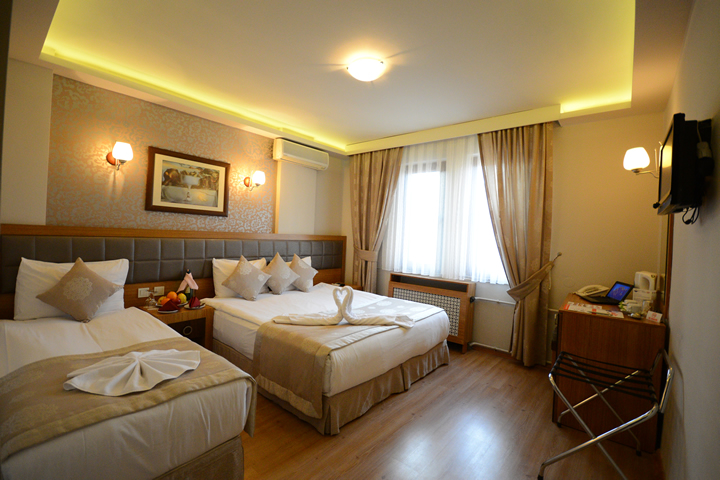 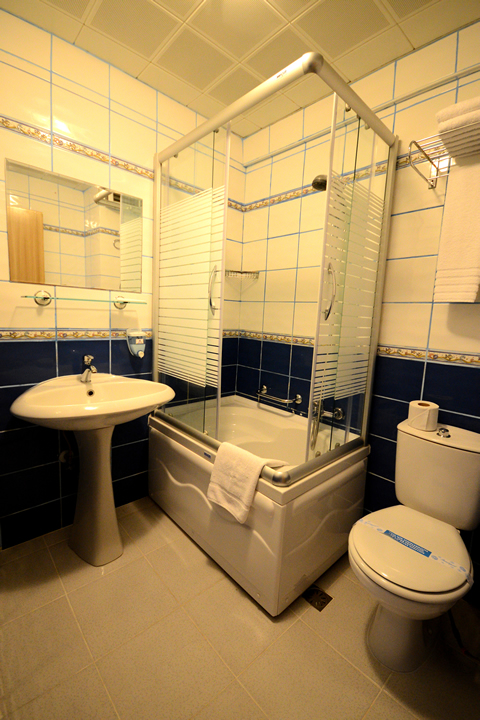 UBICACIÓNEl hotel se ubica en el centro de Canakkale, junto a la histórica torre del reloj (Saat Kulesi) y a solo 50 metros del embarcadero de trasbordadores. La península de Gallipoli dista solo 3 km y el emplazamiento de la antigua ciudad de Troya está a 33 km. Hay numerosos bares, restaurantes y tiendas a un paseo. Hay también paradas de transporte público cerca.HABITACIONESTodas las habitaciones disponen de aire acondicionado, calefacción central y cuarto de baño. Los alojamientos disponen de cama doble. Además, hay caja fuerte y minibar disponibles. El confortable equipamiento del hotel se encarga de proporcionar el ambiente de vacaciones adecuado, con conexión a Internet, teléfono, TV y radio. En el cuarto de baño hay ducha, bañera y secador de pelo.COMIDASEl hotel ofrece, como servicio gastronómico, la posibilidad de reservar desayuno y alojamiento con desayuno. El hotel también ofrece ofertas gastronómicas especiales.TARJETAS DE CRÉDITOEn el hotel se aceptan las siguientes tarjetas de crédito: Visa y MasterCard.INSTALACIONESEl hotel fue renovado en 2010. El hotel dispone de 27 alojamientos. Se puede llegar a las plantas superiores cómodamente en ascensor. Las instalaciones incluyen caja fuerte y oficina de cambio. En las zonas públicas se ofrece conexión a Internet, así como Wi-Fi. El hotel ofrece una serie de comodidades para disfrutar de una estancia confortable, entre ellas, en el sector gastronómico, restaurante, sala de desayunos, cafetería y bar. Las instalaciones del hotel incluyen sala de TV. Si lo necesitan, los huéspedes pueden hacer uso de las plazas de aparcamiento (por un cargo extra) del hotel. También se incluyen asistencia médica, servicio de habitaciones y lavandería.SERVICIOS E INSTALACIONESServicio de registro 24 horasServicio de recepción 24 horasAparcamientoAscensoresCambio de divisaInternet disponibleConexión WLAN a InternetCafeteríaCaja fuerteAire acondicionadoServicio de lavanderíaVestíbulo de recepciónServicio de habitacionesRestaurante/-sRestaurante/-s con aire acondicionadoRestaurante/-s con zona de no fumadoresServicio médicoSala de televisiónCOMIDAS/PENSIÓNBufé desayunoCena con menúDesayuno con servicioComida con menúOfertas especialesMedia pensiónTIPO DE HOTELHotel para familiasHotel de negociosHotel urbanoDISTANCIASTiendas y comerciosBaresMarDiscotecasLagoRíoBosqueEstación de autobusesRestaurantesPlayaCentro de la ciudadCentro turísticoTransporte públicoParqueINFORMACIÓN DEL EDIFICIONúmero de habitaciones doblesPlantas del edificio principalNúmero de habitaciones (total)Año de renovaciónAño de construcciónDEPORTE/ENTRETENIMIENTODardosFORMAS DE PAGOMasterCardVisa